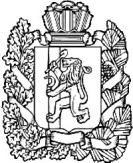 АДМИНИСТРАЦИЯ ПОСЕЛКАНИЖНИЙ ИНГАШНИЖНЕИНГАШСКОГО РАЙОНАКРАСНОЯРСКОГО КРАЯПОСТАНОВЛЕНИЕ28.06.2022                             пгт. Нижний Ингаш                                 № 138О внесении изменений в постановление Администрациипоселка Нижний Ингаш Нижнеингашского районаКрасноярского края от 16.09.2019  № 171 «Об утвержденииПрограммы комплексного развития социальной инфраструктуры в муниципальном образовании поселок Нижний ИнгашНижнеингашского района Красноярского края»В соответствии с Федеральным законом от 06.10.2003 № 131-ФЗ «Об общих принципах организации местного самоуправления в Российской Федерации», Федеральным законом Российской Федерации от 06.12.2021 № 407-ФЗ «О внесении изменений в статью 19 Федерального закона  «О крестьянском (фермерском) хозяйстве» и  отдельные законодательные акты Российской Федерации», ст.77 Земельного кодекса Российской Федерации (в ред. Федерального закона Российской Федерации от 06.12.2021 № 407-ФЗ), руководствуясь Уставом поселка Нижний Ингаш Нижнеингашского района Красноярского края, ПОСТАНОВЛЯЮ:1. Внести изменения и дополнения в постановление Администрации поселка Нижний Ингаш Нижнеингашского района	Красноярского края от 16.09.2019  № 171 «Об утверждении Программы комплексного развития социальной инфраструктуры в муниципальном образовании поселок Нижний Ингаш Нижнеингашского района Красноярского края»:1.1. строку 2 «Основание для разработки программы» раздела 1 «ПАСПОРТ ПРОГРАММЫ» Программы комплекса развития социальной инфраструктуры, прилагаемой  к постановлению от 16.09.2019 № 171,  дополнить абзацами следующего содержания:- «- Федеральный закон Российской Федерации от 06.12.2021 № 407-ФЗ «О внесении изменений в статью 19 Федерального закона Российской Федерации «О крестьянском (Фермерском) хозяйстве» и отдельные законодательные акты Российской Федерации»;- «- статья 77 Земельного кодекса Российской Федерации (в ред. Федерального закона Российской Федерации от 06.12.2021 № 407-ФЗ).»1.2. абзац  5 подраздела  3.1. «Общая характеристика поселения раздела 3 «ХАРАКТЕРИТИКА СУЩЕСТВУЮЩЕГО СОСТОЯНИЯ СОЦИАЛЬНОЙ ИНФРАСТРУКТУРЫ ГОРОДСКОГО ПОСЕЛЕНИЯ» Программы комплекса развития социальной инфраструктуры, прилагаемой  к постановлению от 16.09.2019 № 171, изложить в новой редакции:«Землями сельскохозяйственного назначения признаются земли, находящиеся за границами населенного пункта и предоставленные для нужд сельского хозяйства, а также предназначенные для этих целей. В составе земель сельскохозяйственного назначения выделяются сельскохозяйственные угодья, земли, занятые внутрихозяйственными дорогами, коммуникациями, мелиоративными защитными лесными насаждениями, водными объектами (в том числе прудами, образованными водоподпорными сооружениями на водотоках и используемыми в целях осуществления прудовой аквакультуры), объектами капитального строительства, некапитальными строениями, сооружениями, используемыми для производства, хранения и первичной переработки сельскохозяйственной продукции, в случаях, предусмотренных федеральными законами, нестационарными торговыми объектами.".          2.  Опубликовать  Постановление в периодическом печатном средстве массовой информации «Вестник муниципального образования поселок Нижний Ингаш» и на официальном сайте администрации поселка Нижний Ингаш: http://nizhny-ingash.ru.3. Постановление  вступает в силу  со дня его официального опубликования.4.  Контроль за исполнением настоящего Постановления оставляю за собой.И.о.Главы посёлка Нижний Ингаш                                                                      В.А.Глазков